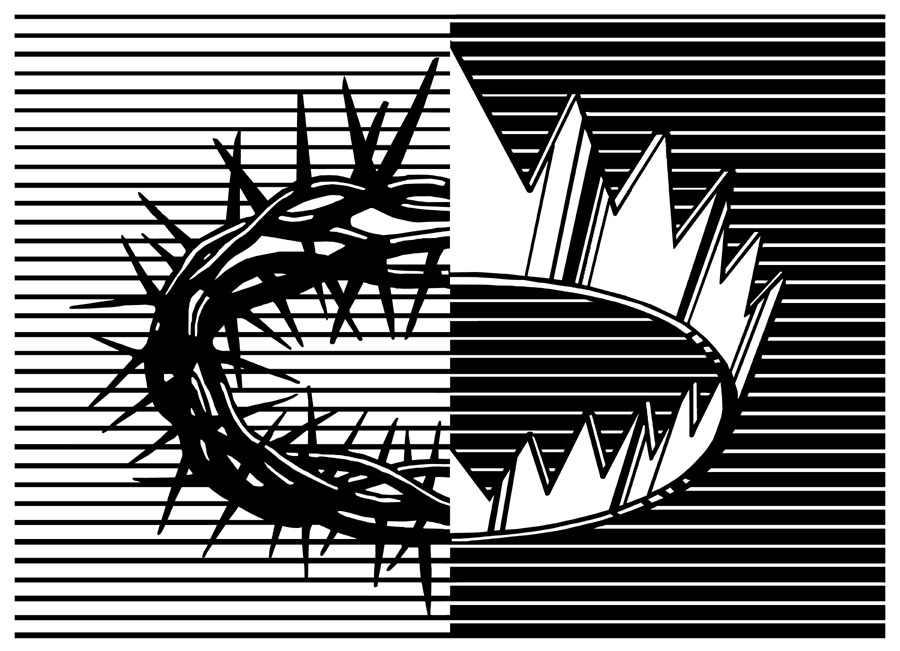 Проповедь для общинОтдел управления ресурсами ЕАДКАК ДОСТИЧЬ УДОВЛЕТВОРЕНИЯ? КЛЮЧ К РАЗУМНОМУ УПРАВЛЕНИЮ РЕСУРСАМИИспытываете ли вы сегодня истинное удовлетворение? Если это так, то на чем оно основано? Как долго, по вашему мнению, это чувство продлится?  Для большинства людей истинное удовлетворение окутано тайной. Но почему? Это связано с тем, что истинное удовлетворение обретают лишь немногие. Разве бедные находят удовлетворение в отсутствии у них земных богатств? Могут ли богатые купить для себя истинное удовлетворение? Вы видите, что удовлетворение невозможно найти ни в бедности, ни в богатстве. Но в таком случае напрашивается самый важный вопрос, на который нет ответа: что же такое удовлетворение?  Отыщите в словаре значение этого слова, и вы прочитаете, например, такое определение: «Удовлетворение – это состояние удовлетворенности». Но что это означает? Равнозначно ли состояние удовлетворенности обладанию множеством товаров, приобретенных вами в магазине? Или это означает исполнение всех ваших желаний?   Девочка по имени Кристина,  в возрасте восьми лет заболела редкой болезнью - раком нервной системы. Накануне того, как этой девочке должно было исполниться девять лет, ее спросили, какой она хочет для себя подарок. Кристина долго думала и, наконец, ответила: «Я не знаю. У меня есть две книжки с наклейками и капустная кукла. У меня же есть все!» Возможно ли каждому из нас достичь такого же состояния удовлетворенности?   Давайте прочтем, что говорил по этому поводу апостол Павел в своем Послании к Филиппийцам: «Говорю это не потому, что нуждаюсь; ибо я научился быть довольным тем, что у меня есть. Умею жить и в скудости, умею жить и в изобилии; научился всему и во всем, насыщаться и терпеть голод, быть и в обилии, и в недостатке» (Флп. 4:11, 12). Как красиво изложен этот отрывок в современном переводе Библии: «Вообще говоря, я не испытываю каких-то личных потребностей. К этому времени я научился вполне довольствоваться любыми жизненными ситуациями. Меня одинаково радует как скудость, так и изобилие. Я нашел верный путь к радости, независимо от того, голоден ли я или сыт, обладаю ли чем-то сполна, или нет».  Обратите внимание на слова апостола Павла о том, что он «научился быть довольным» (ст. 11). По всей видимости, удовлетворение есть то, чему можно научиться. Мы способны научить себя быть довольными. Но чтобы хорошо об этом узнать, нам нужен хороший рецепт.    Рассматривая вопрос об управлении ресурсами, мы видим, что одно из важнейших условий обретения качеств верного управителя данными нам ресурсами – это научиться истинному удовлетворению. Множество людей нашего поколения попусту теряют так много времени, средств и здоровья просто потому, что стремятся отыскать то, что они потеряли или даже никогда не имели – чувство удовлетворения. Мы хотим обсудить вопрос о том, как стать верными управителями Божьими через состояние удовлетворенности. Однако сначала нам необходимо определить, какие факторы губят удовлетворение у нас, христиан.  1. Забвение своего предназначения. Истинное назначение христианской жизни – служить Богу. Забывая об этом или сосредотачивая свое внимание на чем-либо ином, мы поистине губим чувство удовлетворения. Сатана, искушавший Иисуса в пустыне, пытался заставить Его забыть об истинной цели Его земной жизни: «И говорит [сатана] Ему: все это дам Тебе, если падши поклонишься мне. Тогда Иисус говорит ему: отойди от Меня, сатана; ибо написано: «Господу Богу твоему поклоняйся и Ему одному служи» (Мф. 4:9-10).    Одна из самых действенных ловушек дьявола состоит в том, чтобы заставить нас поверить, что истинное удовлетворение можно получить, следуя за сложившимися в обществе ожиданиями. Если ему это удастся, то мы с легкостью забудем, для чего мы, как христиане, живем и каково наше предназначение на Земле. И так легко воспринять пожелания сатаны, согласившись с целями мира сего: «больше, больше и больше». А затем, обнаружив, что эти цели нами не достигаются, наша удовлетворенность окажется сломленной, и сатана победит… 2. Нежелание отступить назад. В современном обществе не принято давать задний ход или отступать. Достигнув определенного уровня доходов или затрат, мы считаем себя неудачниками, если не сумеем сохранить или повысить этот уровень. Регресс – обратное движение или отступление назад – губит удовлетворенность жизнью. Даже перед лицом катастрофы мы обязаны поддерживать свой престиж. Многие семьи, потерявшие работу, продолжают вести прежний образ жизни, предпочитая залезть в долги, но только не экономить, не позорить себя откатом назад.  Одна супружеская пара обратилась  за финансовой консультацией. Они сообщили, что у них  огромная задолженность по кредитной карте ! На  вопрос, как ситуация в их семье вышла из-под контроля, супруги рассказали, что оба оказались безработными, однако не согласились жить более скромно, чем они привыкли. Поэтому, чтобы поддержать свой обычный образ жизни и не отстать от друзей, они продолжили, насколько возможно, жить, как прежде, за исключением того факта, что теперь пришлось залезть в долги.  Некоторым из нас трудно согласиться с тем, что жизнь порой требует от нас отступить назад, чтобы переосмыслить свои приоритеты. Иоанн Креститель понимал, что отступление назад – нормальное требование. Когда ученики сообщили ему об успехе Иисуса, Иоанн ответил: «Ему должно расти, а мне умаляться» (Ин. 3:30). Иисус нас ясно предостерегает: «Смотрите, берегитесь любостяжания, ибо жизнь человека не зависит от изобилия его имения» (Лк. 12:15). 3. Богатство. Если отступление назад, экономия может погубить удовлетворенность жизнью, то к этому может привести и богатство. Христос в большинстве случаев обращался с предупреждением к богатым, а не к бедным. Проблемы бедных обычно находятся в разительном контрасте: желания и потребности, честность и нечестность. Но у богатых проблемы гораздо  сложнее. В современном обществе наши заботы и тревоги связаны в меньшей степени с отсутствием каких-либо вещей, нежели с их утратой. В США страхование – это многомиллиардный бизнес. В 2004 г. Всемирная организация здравоохранения и Гарвардская медицинская школа опубликовали исследование, посвященное распространенности клинической депрессии в четырнадцати странах. К  удивлению многих, первыми в списке оказались США, где в течение года 9,6% жителей страдали от биполярного расстройства, большого депрессивного расстройства и хронической малой депрессии. Сравните эту цифру с соответствующим показателем 0,8% в Нигерии! В отчете об этом исследовании указывалось, что столь высокий процент депрессивных заболеваний в Соединенных Штатах связан с «усилиями достичь «американской мечты», желанием жить лучше своих родителей и усердной погоней за большими деньгами». Рональд С. Кесслер, преподающий в Гарвардской медицинской школе политику в области здравоохранения и являющийся научным руководителем вышеупомянутого исследования, считает, что американский менталитет «обрекает людей на неудачу» и «более заметен именно в нашей стране». Самый мудрый и богатый человек в истории выучил этот урок на своих собственных ошибках и оставил нам такой совет: «Кто любит серебро, тот не насытится серебром; и кто любит богатство, тому не пользы от того. И это – суета!» (Еккл. 5:9).     Итак, мы увидели, что удовлетворение жизнью губят, главным образом, забвение своего предназначения, нежелание отступить назад и богатство. Теперь давайте постараемся отыскать в Библии основные составляющие рецепта для достижения истинного удовлетворения. Какие элементы следует нам включить в свой быт, чтобы наполнить удовлетворением собственные сердца и суметь стать верными управителями того, что Бог отдал нам на попечение?  1. Праведная и умеренная жизнь. «Если так все это разрушится, то какими должно быть в святой жизни и благочестии вам» (2 Пет. 3:11).   Нам нужно научиться жить по убеждениям, а не по обстоятельствам. Когда жизненная ситуация осложняется, а средства массовой информации не устают навязывать нам идею о том, что для решения наших проблем следует накапливать все больше богатств, мы должны иметь ясные убеждения и ценности, руководящие нашими чувствами и порывами. Научившись жить скромно, мы сможем выработать привычку экономить. А такая привычка поможет нам приготовиться к наступлению чрезвычайных обстоятельств и воспрепятствует желанию постоянно пользоваться кредитом, побуждающему нас справляться с бюджетом за чужой счет.  Если мы позволим духовным принципам руководить нашей жизнью и выработаем хорошую привычку экономить, тогда будет заложен фундамент, позволяющий приступить к реализации наших долгосрочных и краткосрочных целей. Следует помнить, что Богу угодно, чтобы мы жили благопристойно, не обременяя себя долгами.  2. Привычка жертвовать. «Богатых в настоящем веке увещевай,… чтобы они благодетельствовали, богатели добрыми делами, были щедры и общительны, собирая себе сокровище, доброе основание для будущего, чтобы достигнуть вечной жизни»    (1 Тим. 6:17-19).  Нет людей, более довольных жизнью, чем те, кто сумел выработать в себе дух жертвенности. Жертвенность – это жизнь. Это основа Божьего характера и Его Царства: «Ибо так возлюбил Бог мир, что отдал Сына Своего единородного, дабы всякий, верующий в Него, не погиб, но имел жизнь вечную» (Ин. 3:16). Слово «жертвовать» («отдавать») встречается, в различных своих формах, в Библии более 1000 раз. Это указывает, что жертвенность – важная составляющая Божьего характера, и она также должна стать важной составляющей жизни каждого из нас. Анна была полна жизни и довольна собой. Всякий раз, узнав о какой-либо нужде в  церкви, она  звонила пастору и говорила: «Пастор, я пожертвую и помогу, но с одним условием: все это должно остаться между Вами, мной и Богом. Я не хочу, чтобы люди узнали, что именно я помогла». Однажды она пожертвовала большую сумму на один из церковных проектов, и пастор задал ей вопрос: «Вы уверены, что Вам не нужна расписка? Это очень большая сумма для анонимных пожертвований».«Нет, мне ничего не нужно, - ответила Анна. – «Я счастлива жертвовать». Эта женщина не была богата. Однако ,  чем больше она жертвовала, тем больше историй она могла рассказать о полученных ею благословениях. Бог всегда совершал в ее жизни чудеса. Опыт учит нас, что жертвовать – это преимущество не только богатых, но и верных.    3. Умение благодарить. «Спрашивали его [Иоанна] также и воины: а нам что делать? И сказал им: никого не обижайте, не клевещите, и довольствуйтесь своим жалованьем» (Лк. 3:14). Мы не сможем научиться быть признательными, если продолжим сравнивать себя с другими людьми. К сожалению, общество учит нас конкурировать друг с другом и сравнивать себя с нашими соседями и друзьями. Каждая телевизионная реклама - это райский уголок для конкуренции: «Этот автомобиль – лучший, эта компания лучше, этот продукт - самый лучший». Однако благодарность – это состояние души, которое не достичь накоплением материальных активов. Пока вы не сможете искренне поблагодарить Бога за все, что имеете, и не пожелаете принять то, что Он приготовил для вас, чувство удовлетворения будет для вас недостижимым.  4. Доверие Божьим обетованиям. «Имейте нрав несребролюбивый, довольствуясь тем, что есть. Ибо Сам сказал: «не оставлю тебя и не покину тебя» (Евр. 13:5).                          А.У. Тоузер писал: «Человек, усматривающий свое богатство в Боге, имеет все в Одном». Научившиеся полагаться на Божьи обетования смогут в глубине души всегда улыбаться.  Хадсон Тэйлор, основатель Китайской континентальной миссии, столкнулся в своем служении с нехваткой средств. Он удалился в свой кабинет и некоторое время читал Библию, затем совершил короткую молитву и занялся финансовыми вопросами. После этого он опять помолился, почитал Библию и еще раз вернулся к финансам. Это продолжалось несколько часов. Когда, наконец, он вышел из кабинета, его жена спросила: «Что нам делать?» С улыбкой на лице Хадсон ответил: «У нас есть двадцать семь центов и все Божьи обетования. Что нам еще нужно?» 5. Решимость взыскать Господа. «Господи! Покажи нам Отца, и довольно для нас» (Ин. 14:8). Эта фраза об обретении удовлетворенности, произнесенная Филиппом, одним из учеников Иисуса, является одной из самых ярких в Священном Писании. Филипп говорит, что наивысшее удовлетворение заключается в поиске, обретении и познании Бога. Вот почему, как мне кажется, апостол Павел сумел достичь столь высокого состояния удовлетворенности. Именно такого состояния должен желать каждый христианин. Давайте искать Бога в ежедневных семейных молитвах. Мы имеем преимущество вознести наши души к Богу в молитве везде и всегда, чем бы мы ни были заняты. Именно так Енох ходил пред Богом. Пророк Иеремия дает нам чудесное Божье обетование: «И взыщете Меня и найдете, если взыщете Меня всем сердцем вашим. И буду Я найден вами, говорит Господь» (Иер. 29:13, 14).   Бог обещает, что если мы искренне взыщем Его, то обязательно Его найдем. А когда мы найдем Бога, Он даст нам истинное удовлетворение и силу, позволяющую преодолеть даже самые трудные испытания.   Мы начали эти размышления, прочитав текст, записанный в Флп. 4:11, 12, а теперь прочитаем стих 13, который является одним из самых известных в Библии. Выразив мнение о способности быть довольным независимо от обстоятельств, апостол Павел подводит итог в ст. 13: «Все могу в укрепляющем меня Иисусе Христе». Вас теперь не удивляет, что этот хорошо известный текст связан с чувством удовлетворения? Истинное удовлетворение – это дар Божий, и его невозможно достичь накоплением материальных вещей. Истинное удовлетворение дается нам силой Христа, живущего в нас и дающего нам возможность совершать все благодаря Его силе. Иоганн Таулер, немецкий теолог и проповедник, однажды повстречал нищего. «Да пошлет тебе Бог хороший день, мой друг!», – сказал он. Нищий ответил: «Я благодарен Богу, что у меня не было плохих дней». Тогда Таулер сказал: «Да пошлет тебе Бог счастливую жизнь, мой друг». «Я благодарен Богу, что никогда не чувствую себя несчастным», - последовал ответ. Таулер удивленно спросил: «Что ты имеешь в виду?» «Ну, - молвил нищий, - «я благодарю Бога, когда светит солнце; я благодарю Его, когда идет дождь. Я славлю Бога, когда все имею в избытке и когда я голоден. И так как воля Божья – это моя воля, то что угодно Ему, будет угодно и мне. Зачем же мне говорить, будто я несчастен, когда это не так?»Таулер изумленно посмотрел на этого человека и спросил: «Кто ты?»«Я – король», - ответил нищий. «Но где же твое королевство?» - поинтересовался Таулер. «В моем сердце» - скромно ответил его собеседник. Истинный покой и истинное удовлетворение приходят к тем, чей ум сосредоточен на Господе, кто Ему полностью и безусловно доверяет. Будучи управителями Божьими, давайте следовать Его примеру. Небесный Бог даровал миру Его Сына. И Господь Иисус, неизмеримо богатый во всем, стал непостижимо нищим ради нас, чтобы мы, безнадежно нищие в грехе, смогли по Его благодати стать невообразимо богатыми. 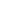 